Об утверждении Порядка разработки и утверждения бюджетного прогноза Цивильского района Чувашской Республики на долгосрочный периодВ соответствии со статьей 170.1 Бюджетного кодекса Российской Федерации и пунктом 6 статьи 45 Положения о регулировании бюджетных правоотношений в Цивильском районе Чувашской Республики, утвержденного решением Собрания депутатов Цивильского района Чувашской Республики от 28 июля 2017 года N 17-02, администрация Цивильского района Чувашской РеспубликиПОСТАНОВЛЯЕТ:1. Утвердить прилагаемый Порядок разработки и утверждения бюджетного прогноза Цивильского района Чувашской Республики на долгосрочный период.2. Настоящее постановление вступает в силу после его официального опубликования  (обнародования).Глава  администрацииЦивильского района                                           		 И.В. НиколаевУтвержден
постановлением администрации
Цивильского района Чувашской Республики
от 22.08.2019 N 446Порядок
разработки и утверждения бюджетного прогноза Цивильского района Чувашской Республики на долгосрочный период1. Настоящий Порядок устанавливает порядок разработки и утверждения, период действия, а также требования к составу и содержанию бюджетного прогноза Цивильского района Чувашской Республики на долгосрочный период (далее - Бюджетный прогноз).2. Разработка Бюджетного прогноза осуществляется финансовым отделом администрации Цивильского района  (далее - финансовый отдел) на основе прогноза социально-экономического развития Цивильского района Чувашской Республики на долгосрочный период (далее - Долгосрочный прогноз), утверждаемого администрацией Цивильского района.3. Бюджетный прогноз разрабатывается каждые три года на срок, соответствующий периоду действия Долгосрочного прогноза, но не менее чем на шесть лет.В Бюджетный прогноз могут быть внесены изменения без продления периода его действия.Изменение Бюджетного прогноза осуществляется на основе:утвержденного решением Собрания депутатов Цивильского района Чувашской республики о бюджете Цивильского района Чувашской Республики на очередной финансовый год и плановый период;изменения Долгосрочного прогноза и (или) иных документов стратегического планирования, оказывающих влияние на формирование Бюджетного прогноза;изменения законодательства о налогах и сборах, условий осуществления межбюджетного регулирования.4. Проект Бюджетного прогноза (проект изменений Бюджетного прогноза) представляется финансовым отделом в администрацию Цивильского района в составе документов и материалов, подлежащих внесению на Собрание депутатов Цивильского района одновременно с проектом решения Собрания депутатов Цивильского района о бюджете Цивильского района Чувашской Республики на очередной финансовый год     и плановый период.5. Бюджетный прогноз содержит:основные итоги исполнения бюджета Цивильского района Чувашской Республики (далее - бюджет Цивильского района) и консолидированного бюджета Цивильского района Чувашской Республики (далее - консолидированный бюджет Цивильского района), условия формирования Бюджетного прогноза в текущем периоде;описание параметров вариантов Долгосрочного прогноза и обоснование выбора варианта Долгосрочного прогноза в качестве базового (основного) для разработки Бюджетного прогноза;основные сценарные условия, цели, задачи, принципы, направления и основные мероприятия долгосрочной налоговой, бюджетной и долговой политики;прогноз основных характеристик бюджета Цивильского района и консолидированного бюджета Цивильского района с учетом выбранного сценария, включающих в себя основные параметры по доходам (налоговым и неналоговым доходам, безвозмездным поступлениям), расходам, дефициту (профициту) бюджета Цивильского района и консолидированного бюджета Цивильского района, а также сведения об объемах муниципального долга Цивильского района Чувашской Республики;показатели финансового обеспечения муниципальных программ Цивильского района Чувашской Республики на период их действия, спрогнозированные исходя из рассчитанной предельной величины расходов бюджета Цивильского района в долгосрочном периоде, а также расходы на осуществление непрограммных направлений деятельности;анализ основных рисков, возникающих в процессе реализации различных сценариев Бюджетного прогноза, последствия наступления рискового события, описание основных факторов и угроз несбалансированности бюджета, системы мероприятий по профилактике бюджетных рисков.Бюджетный прогноз может включать иные параметры, необходимые для определения основных подходов к формированию бюджетной политики в долгосрочном периоде.6. Приложениями к Бюджетному прогнозу являются:основные параметры базового (основного) варианта прогноза социально-экономического развития Цивильского района Чувашской Республики на долгосрочный период, выбранного для целей долгосрочного бюджетного планирования;прогноз основных характеристик бюджета Цивильского района и консолидированного бюджета Цивильского района;показатели финансового обеспечения муниципальных программ Цивильского района на период их действия.7. В целях формирования Бюджетного прогноза (проекта изменений Бюджетного прогноза) отдел экономики администрации Цивильского района:до 20 сентября текущего финансового года направляет в финансовый отдел параметры Долгосрочного прогноза (изменения Долгосрочного прогноза) и пояснительную записку к ним;не позднее 5 октября текущего финансового года подготавливает проект постановления администрации Цивильского района Чувашской Республики об утверждении Долгосрочного прогноза (изменений Долгосрочного прогноза) и представляет его для утверждения в администрацию Цивильского района Чувашской Республики.8. Финансовый отдел:до 10 ноября текущего финансового года направляет в администрацию Цивильского района проект Бюджетного прогноза (изменений Бюджетного прогноза) в составе материалов к проекту решения Собрания депутатов Цивильского района о бюджете Цивильского района на очередной финансовый год (на очередной финансовый год и плановый период);в срок, не превышающий двух месяцев со дня опубликования решения Собрания депутатов Цивильского района о бюджете Цивильского района на очередной финансовый год  и плановый период, разрабатывает проект постановления администрации Цивильского района об утверждении Бюджетного прогноза (изменений Бюджетного прогноза) Цивильского района на долгосрочный период и вносит на рассмотрение администрации Цивильского района.9. В целях обеспечения открытости и доступности информации об основных положениях документов стратегического планирования проект Бюджетного прогноза (проект изменений Бюджетного прогноза) проходит общественное обсуждение.Проект Бюджетного прогноза (проект изменений Бюджетного прогноза) подлежит размещению на официальном сайте Цивильского района Чувашской Республики на Портале органов власти Чувашской Республики (далее - официальный сайт Цивильского района) в информационно-телекоммуникационной сети "Интернет" (далее - сеть "Интернет") в составе документов и материалов, представляемых на Собрание депутатов Цивильского района одновременно с проектом решения Собрания депутатов Цивильского района о бюджете Цивильского района на очередной финансовый год и плановый период, не позднее 5 ноября текущего финансового года.Одновременно финансовый отдел размещает уведомление об обсуждении проекта Бюджетного прогноза (проекта изменений Бюджетного прогноза) на официальном сайте Цивильского района в сети "Интернет".Срок приема предложений к проекту Бюджетного прогноза (проекту изменений Бюджетного прогноза) от заинтересованных лиц устанавливается финансовым отделом в уведомлении об обсуждении данного проекта. Указанный срок не может быть меньше семи календарных дней с даты размещения уведомления на официальном сайте Цивильского района в сети "Интернет".Финансовый отдел в течение пяти календарных дней рассматривает поступившие предложения и оформляет протокол по результатам общественного обсуждения проекта Бюджетного прогноза (проекта изменений Бюджетного прогноза) (далее - протокол), в котором указываются:поступившие от заинтересованных лиц предложения к проекту Бюджетного прогноза (проекту изменений Бюджетного прогноза);результаты рассмотрения финансовым отделом поступивших предложений.Протокол подписывается начальником финансового отдела администрации Цивильского района, размещается на официальном сайте Цивильского района в сети "Интернет" и передается в составе материалов к проекту постановления администрации Цивильского района об утверждении Бюджетного прогноза (изменений Бюджетного прогноза) Цивильского района на долгосрочный период в администрацию Цивильского района.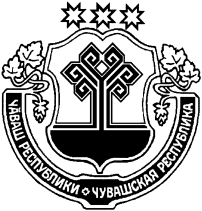 ЧӐВАШ  РЕСПУБЛИКИҪĔРПӰ РАЙОНĔЧУВАШСКАЯ РЕСПУБЛИКАЦИВИЛЬСКИЙ РАЙОНҪĔРПӰ РАЙОН АДМИНИСТРАЦИЙĔЙЫШӐНУ2019 ç. август=н 22-мӗшӗ 446 №Ҫӗрпÿ хули АДМИНИСТРАЦИЯЦИВИЛЬСКОГО РАЙОНАПОСТАНОВЛЕНИЕ22 августа 2019 года № 446      г. Цивильск